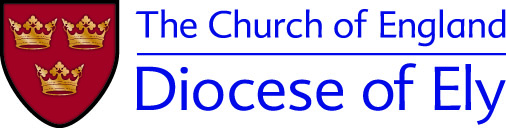 PARISH SAFEGUARDING OFFICER &DBS ADMINISTRATOR REGISTRATION FORM Please complete in BLOCK CAPITALS & BLACK INK and return in an envelope to Sarah King, Diocesan Safeguarding Officer, Church of England – Ely, sarah.king@elydiocese.org – Diocesan Office, Barton Road, Ely CB7 4DX.1. Parish detailsParish Name: _____________________________________________________________Church Address: ________________________________________________________________________________________________________ Post code: _________________Tel no: __________________________________________________________________	e-mail address: ___________________________________________________________2. Parish Safeguarding Officer (PSO) detailsMr/Mrs/Miss/Ms/other: ________ Surname: _____________________________________Forenames: ______________________________________________________________Day-time Tel no: ___________________________________________________________Email: _______________________________________________________________This is essential and is needed for secure access to the online system.Will the PSO administer DBS checks?		Yes	/	NoWill the PSO administer the Parish Safeguarding Dashboard?		Yes	/	NoDate Appointed by the PCC __________________________________________________Registration Form continued...3. Parish DBS Administrator details (if additional to the PSO)Mr/Mrs/Miss/Ms/other: ________ Surname: _____________________________________Forenames: ______________________________________________________________Day-time Tel no: ___________________________________________________________Email: _______________________________________________________________This is essential and is needed for secure access to the online system.4. Statement by ParishThis organisation is responsible for appointing individuals that have regular contact with children and/or adults at risk. In registering with the APCS Disclosure Service, we agree to comply with all the requirements of the Church of England - Ely and contained in the Disclosure and Barring Service Code of Practice and other DBS procedures and processes. In particular, we confirm that we have adopted policies for the recruitment of offenders and safe storage of information in line with DBS expectations. We will not communicate, disclose or make available all or any part of confidential information to any third party.We undertake to keep APCS informed of any changes in our organisation, personnel or practices which could materially affect our ability to work within these expectations.Signed: ____________________________ Date: ______________________________DBS AdministratorPrint Name:__________________________Signed: ____________________________ Date: ______________________________Parish PriestPrint Name:__________________________